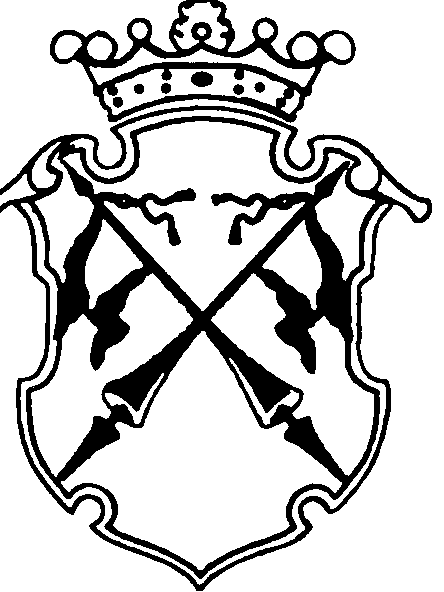 РЕСПУБЛИКА   КАРЕЛИЯКОНТРОЛЬНО-СЧЕТНЫЙ КОМИТЕТ СОРТАВАЛЬСКОГО МУНИЦИПАЛЬНОГО РАЙОНАУТВЕРЖДЕНПриказом Контрольно-счетного комитета СМРот «31» октября 2019г. № 15ОТЧЕТо результатах контрольного мероприятия№  8                                                                                          дата_31.10.2019г._Наименование (тема) контрольного мероприятия: «Аудит эффективности и проверка законности использования средств бюджета Хелюльского городского поселения в 2018году, используемых для решения вопросов местного значения, определенных Федеральным законом  от 06.10.2003г. №131-ФЗ «Об общих принципах организации местного самоуправления в РФ» на  осуществление дорожной деятельности»Основание проведения контрольного мероприятия: п.3.11 Плана работы Контрольно-счетного комитета СМР на 2019 год.Цель(и) контрольного мероприятия: определение эффективности и законности использования средств бюджета Хелюльского городского поселения в 2018 году, используемых для решения вопросов местного значения, определенных федеральным законом от 06.10.2003г. №131-ФЗ на  осуществление дорожной деятельности Сроки проведения контрольного мероприятия: с 11.09.2019г. по 25.10.2019г ( на объекте с 11.09.2019г. по 22.10.2019г.)Объекты контрольного мероприятия: Администрация Хелюльского городского поселенияПроверяемый период деятельности:  2018 год Исполнитель контрольного мероприятия: Председатель контрольно-счетного комитета СМР – Астафьева Н.А.;Нормативные документы, использованные в работе: Конституция Российской Федерации;Бюджетный Кодекс Российской Федерации от 31.07.1998г. №145-ФЗ ( с изменениями и дополнениями);Гражданский кодекс Российской ФедерацииФедеральный закон от 06.10.2003г. №131-ФЗ «Об общих принципах организации местного самоуправления в Российской Федерации»  (далее-Федеральный закон №131-ФЗ)Федеральный закон от 05.04.2013г. №44-ФЗ «О контрактной системе в сфере закупок товаров, работ и услуг для обеспечения государственных и муниципальных нужд» (с изменениями и дополнениями);Федеральный закон от 12.01.1996г. №7-ФЗ «О некоммерческих организациях»;Федеральный закон от 8 ноября 2007 г. N 257-ФЗ "Об автомобильных дорогах и о дорожной деятельности в Российской Федерации и о внесении изменений в отдельные законодательные акты Российской Федерации" (далее – Закон №257-ФЗ);Закон Республики Карелия от 5 октября 2007 г. N 1118-ЗРК "О разграничении имущества, находящегося в муниципальной собственности Сортавальского муниципального района";Инструкция 157н;Приказ Минфина РФ от 6.12.2010г. №162н «Об утверждении Плана счетов бюджетного учета и Инструкции по его применению» (далее – Инструкция 162н );Приказ Минфина России от 1 июля 2013 г. N 65н
"Об утверждении Указаний о порядке применения бюджетной классификации Российской Федерации" (далее – №65н);Типовая инструкция по техническому учету и паспортизации автомобильных дорог общего пользования (ВСН 1-83), утвержденная Министерством автомобильных дорог РСФСР 05.02.1982 года;Порядок ведения органами местного самоуправления реестров муниципального имущества, утвержденный приказом Министерства экономического развития РФ от 30.08.2011г. №424Устав Хелюльского городского поселения.В соответствии со статьей 15 федерального закона от 07.02.2014г. №6-ФЗ « Об общих принципах организации и деятельности контрольно-счетных органов субъектов Российской Федерации и муниципальных образований» Контрольно-счетным комитетом СМР в адрес Главы Хелюльского городского поселения был направлен запрос от 02.08.2019г. №217 о предоставлении муниципальных актов, материалов и документов, регламентирующих правила и подтверждающих соблюдение порядка организации осуществления дорожной деятельности.Оформленные акты, заключения, справки и т.п., использованные в отчете, ознакомление с ними под расписку руководителя или иных должностных лиц проверенных объектов, наличие письменных объяснений, замечаний или возражений и заключение инспектора по ним: Акт проверки Администрации Хелюльского городского поселения от от 22.10.2019 №22;Приложение 1 к исх.865 от 29.10.2019 «Пояснения и замечания к Акту №22 от 22.10.2019г.;Заключение Председателя контрольно-счетного комитета СМР на пояснения и замечания Администрации Хелюльского городского поселения к Акту проверки №22 от 22.10.2019г.Неполученные документы из числа затребованных с указанием причин или иные факты, препятствовавшие работе: нетРезультаты контрольного мероприятия (анализ соблюдения нормативных правовых актов, установленные нарушения и недостатки в проверяемой сфере и в деятельности объектов контрольного мероприятия с оценкой ущерба или нарушения):  Общие сведенияПолное наименование объекта проверки - Администрация муниципального образования «Хелюльское городское поселение». Сокращенное – Администрация Хелюльского поселения.Администрация Хелюльского поселения действует на основании Положения об Администрации Хелюльского поселения, утвержденного Решением Совета Хелюльского городского поселения от 25.08.2010г. № 57 с изменениями и дополнениями. Администрация Хелюльского поселения обладает правами юридического лица, является муниципальным казенным учреждением, имеет круглую печать с изображением герба Республики Карелия и своим наименованием, соответствующие штампы, бланки, а также лицевой счет в отделении Управления федерального казначейства по республике Карелия в г. Сортавала.В качестве юридического лица Администрация Хелюльского поселения была поставлена на учет в налоговом органе по месту нахождения на территории Российской Федерации 30.11.2005г., о чем в единый государственный реестр юридических лиц внесена запись о создании юридического лица за основным государственным регистрационным номером (ОГРН) 1051002036898. Администрация Хелюльского поселения является органом местного самоуправления Хелюльского городского поселения и образована для осуществления функций по решению вопросов местного значения в соответствии с Уставом Хелюльского городского поселения.Администрация поселения реализует свои полномочия как непосредственно, так и через муниципальное унитарное предприятие и автономное учреждение.Администрация Хелюльского поселения является главным распорядителем бюджетных средств для получателя - Администрации Хелюльского поселения.Проверка осуществлялась путем рассмотрения и анализа предоставленных документов и сведений.Дорожная деятельность в отношении автодорог местного значенияСогласно Закону №257-ФЗ, дорожная деятельность - деятельность по проектированию, строительству, реконструкции, капитальному ремонту, ремонту и содержанию автомобильных дорог.Автомобильная дорога – объект транспортной инфраструктуры, предназначенный для движения транспортных средств и включающий в себя земельные участки в границах полосы отвода автомобильной дороги и расположенные на них или под ними конструктивные элементы (дорожное полотно, дорожное покрытие и подобные элементы) и дорожные сооружения, являющиеся ее технологической частью, - защитные дорожные сооружения, искусственные дорожные сооружения, производственные объекты, элементы обустройства автомобильных дорог;Автомобильными дорогами общего пользования местного значения городского поселения являются автомобильные дороги общего пользования в границах населенных пунктов поселения, за исключением автомобильных дорог общего пользования федерального, регионального или межмуниципального значения, частных автомобильных дорог.Перечни автодорог федерального, регионального и межмуниципального значения утверждаются Правительством РФ и высшим исполнительным органом государственной власти субъекта РФ соответственно – эти перечни и являются документами, определяющими статус этих дорог. Документом, подтверждающим отнесение дороги к частной, является свидетельство о праве собственности на данную дорогу физического или юридического лица. Дороги же, которые не включены ни в один из указанных перечней и не оформлены в частную собственность, в силу закона должны признаваться дорогами местного значения.Пунктом 5 статьи 13 Федерального закона от 08.11.2007 года №257-ФЗ к полномочиям органов местного самоуправления в области использования автомобильных дорог и осуществления дорожной деятельности относится утверждение перечня автомобильных дорог общего пользования местного значения, перечня автомобильных дорог необщего пользования местного значения.К проверке представлен Перечень автомобильных дорог общего пользования местного значения Хелюльского городского поселения (далее – Перечень), который не содержит реквизитов муниципального акта, его утвердившего.В данный Перечень включены 32 автомобильные дороги, находящиеся в границах Хелюльского городского поселения.К проверке не предоставлен перечень муниципальных автомобильных дорог не общего пользования местного значения.При составлении перечня дорог местного значения органы местного самоуправления должны включить в него все автодороги, не отнесенные к федеральным, региональным, межмуниципальным или частным. Следовательно, органы местного самоуправления несут ответственность за состояние автомобильных дорог местного значения, независимо от включения их в перечень автодорог местного значения. Поэтому органам местного самоуправления необходимо провести анализ, инвентаризацию автодорог на их территории, выявить дороги, не отнесенные к федеральным, региональным, межмуниципальным и не являющиеся частными.К проверке не представлено документального подтверждения проведения Администрацией Хелюльского городского поселения инвентаризации автомобильных дорог в границах Хелюльского городского поселения.Согласно п.8 ст.6 Закона №257-ФЗ к собственности поселения относятся автомобильные дороги общего и необщего пользования в границах населенных пунктов поселения, за исключением автомобильных дорог федерального, регионального или межмуниципального значения, частных автомобильных дорог.В ходе проведения контрольного мероприятия был запрошен Реестр муниципального имущества Хелюльского городского поселения (далее- Реестр) по состоянию на 01.01.2019г. К проверке представлен Реестр по состоянию на 01.04.2017г.При анализе информации, содержащейся в представленном Реестре установлено, что в нарушение п. 4 Порядка ведения органами местного самоуправления реестров муниципального имущества, утвержденного приказом Министерства экономического развития РФ от 30.08.2011г. №424, раздел 1 Реестра не содержит информации о кадастровом номере, кадастровой стоимости муниципального недвижимого имущества. Тогда, как согласно п.1 ст. 5 Федерального закона от 13.07.2015г. №218-ФЗ «О государственной регистрации недвижимости» каждый объект недвижимости, сведения о котором внесены в Единый государственный реестр недвижимости, имеет неизменный, не повторяющийся во времени и на территории РФ кадастровый номер, присваиваемый органом регистрации прав.Раздел 2 Реестра, в нарушение того же пункта Порядка, не содержит сведений начисленной амортизации (износе) объектов движимого имущества Согласно данным Реестра в муниципальной собственности Хелюльского городского поселения числится 30 автомобильных дорог местного значения, общая протяжённость которых составляет 12километров 780 метров. При сопоставлении с Перечнем, установлено, что Реестр не содержит сведения о двух автомобильных дорогах : автомобильная дорога пгт. Хелюля, ул. Каштановая, протяженностью 138м и автомобильная дорога пгт. Хелюля, пер. Речной, протяженностью 425м. Кроме того, протяженность дорог, указанная в Перечне сильно разница с протяженностью дорог, указанной в Реестре. Выявленные отклонения протяженности приведены в таблице: К проверке представлены 21 Акт оценки состояния автомобильных дорог общего пользования местного значения Хелюльского городского поселения от 18-20 июня 2019г. Протяженность обследованных 21 дорог, соответствует протяженности, указанной в перечне.Исходя из сведений, содержащихся в разделе 1 Реестра, правообладателем автомобильных дорог общего пользования и иных транспортных инженерных сооружений в границах населённых пунктов поселения, Муниципальное образование «Хелюльское городское поселение» стало на основании Закона РК № 1178-3РК от 21.03.2008 г. « О внесении изменений в Закон РК « О разграничении имущества, находящегося в муниципальной собственности Сортавальского муниципального района » и  Распоряжения Администрации Хелюльского городского поселения от 10.05.2016г. №21Согласно ст. 131 ГК РФ Право собственности и другие вещные права на недвижимые вещи, ограничения этих прав, их возникновение, переход и прекращение подлежат государственной регистрации в едином государственном реестре органами, осуществляющими государственную регистрацию прав на недвижимость и сделок с ней.К проверке представлены выписки из Единого государственного реестра недвижимости об основных характеристиках и зарегистрированных правах (далее – ЕГРН) на 21 автомобильную дорогу, расположенные в границах Хелюльского городского поселения. Протяженность этих автомобильных дорог, указанная в ЕГРН, соответствует протяженности, указанной в Перечне. Таким образом, сведения о протяженности автомобильных дорог местного значения, отраженные в Реестре являются не достоверными.  В нарушение ч.2 Порядка ведения органами местного самоуправления реестров муниципального имущества, утвержденного приказом Министерства экономического развития РФ от 30.08.2011г. №424, в Реестр муниципального имущества Хелюльского городского поселения включены 9 объектов (автодороги общего пользования местного значения) собственность на которые за Хелюльским городским поселением не подтверждена.В соответствии с Правилами формирования и ведения Единого государственного реестра автомобильных дорог, утвержденных Приказом Минтранса РФ от 20 мая 2009г. N80 "О Едином государственном реестре автомобильных дорог" (далее Правила) собственники автомобильных дорог оформляют Информационные карты автомобильных дорог, согласно Приложению №14 Правил, с предоставлением в Федеральное дорожное агентство для внесения их в реестр.Администрацией Хелюльского поселения  к проверке представлены только на 21 дорогу из 32, внесенных в Перечень, Информационные карты автомобильных дорог, оформленные по форме, согласно Приложению №14 Правил. Данные о протяженности этих 21 дорог, указанные в Информационных картах соответствуют данным Перечня.Кроме информационной карты на автомобильную дорогу должен быть оформлен технический паспорт, который является единственным документом технического учета дорог и дорожных сооружений, определяющим фактическое состояние автомобильной дороги на протяжении всего срока ее службы, и оформляемый для осуществления полномочий органами местного самоуправления обеспечения безопасности дорожного движения. Отсутствие технического паспорта влечет ненадлежащее выполнение обязанностей по содержанию автомобильных дорог, находится в прямой причинно-следственной связи с безопасностью дорожного движения транспорта по автомобильным дорогам.Технические паспорта на автомобильные дороги местного значения в границах Хелюльского поселения к проверке не представлены.Таким образом, установлено неисполнение норм Федерального закона № 257-ФЗ и Типовой инструкции по техническому учету и паспортизации автомобильных дорог общего пользования» (ВСН 1-83), утвержденной Министерством автомобильных дорог РСФСР 05.02.1982 года, в части отсутствия паспортизации автомобильных дорог общего пользования местного значения Хелюльского городского поселения.Согласно п.4 статьи 17 Федерального закона от 08.11.2007 года №257-ФЗ капитальный ремонт или ремонт автомобильных дорог осуществляется в случае несоответствия транспортно-эксплуатационных характеристик автомобильных дорог требованиям технических регламентов, оценка технического состояния автомобильных дорог проводится владельцами автомобильных дорог в порядке, установленном уполномоченным Правительством Российской Федерации федеральным органом исполнительной власти, в целях определения соответствия транспортно-эксплуатационных характеристик автомобильных дорог требованиям технических регламентов.В нарушение п.2 ст.17 и п.2 ст. 18 Закона №257-ФЗ   порядок содержания, а так же порядок ремонта автомобильных дорог местного значения Хелюльского городского поселения до настоящего времени не приняты. Правила благоустройства территории Хелюльского городского поселения, утвержденные Решением Совета Хелюльского городского поселения от 23.10.2017 года №118 в редакции, утвержденной Решением Совета Хелюльского городского поселения  от 30.10.2018г., не определяют вопросы планирования, выполнения и приемки работ по содержанию и ремонту автомобильных дорог, а также вопросы оценки технического состояния автомобильных дорог.  Согласно представленных к проверки Актов оценки состояния автомобильных дорог общего пользования местного значения ХГП, проведение осмотров и оценки технического и транспортно-эксплуатационного состояния, их соответствия требованиям технических регламентов, проводилось только в отношении 21 из 32 автомобильных дорог, в июне 2019г. В 2018г. или перед планированием бюджета на 2018г. документального подтверждения проведения такой оценки не представлено.Таким образом, в нарушение ст.14 Закона №257-ФЗ, п.3 Приказа Минтранса от 27.08.2009г. № 150 "О порядке проведения оценки технического состояния автомобильных дорог» органом местного самоуправления Хелюльского городского поселения в проверяемом периоде не проводилась оценка технического и транспортно-эксплуатационного состояния в отношении автомобильных дорог  местного значения в границах Хелюльского городского поселения, их соответствия требованиям технических регламентов. Отсутствует документальное подтверждение проведения осмотров и оценки фактического транспортно-эксплуатационного состояния автомобильных дорог в отношении 11 автомобильных дорог общего пользования местного значения Хелюльского городского поселения. Отсутствует документальное подтверждение составления планов работ по строительству, реконструкции и капитальному ремонту автомобильных дорог.Планирование дорожной деятельностиСогласно ст.14 Закона №257-ФЗ планирование дорожной деятельности осуществляется уполномоченными органами государственной власти Российской Федерации, органами государственной власти субъектов Российской Федерации, органами местного самоуправления на основании документов территориального планирования, подготовка и утверждение которых осуществляются в соответствии с Градостроительным кодексом Российской Федерации, нормативов финансовых затрат на капитальный ремонт, ремонт, содержание автомобильных дорог и оценки транспортно-эксплуатационного состояния автомобильных дорог, долгосрочных целевых программ.Планирование дорожной деятельности является важной составляющей системы муниципального управления, позволяющей оптимизировать эту деятельность, повысить эффективность системы управления, скоординировать функционирование исполнительных органов местного самоуправления, а также спрогнозировать доходы и расходы на указанную деятельность.По результатам оценки технического состояния автомобильных дорог формируются сметные расчеты по ремонту или содержанию автомобильных дорог, на основании которых должно осуществляться формирование ежегодных планов проведения работ по содержанию и ремонту автомобильных дорог. В соответствии со статьей 179.4 Бюджетного кодекса РФ Решением Совета Хелюльского городского поселения №11 от 28.11.2013г. создан муниципальный дорожный фонд Хелюльского городского поселения и утвержден Порядок формирования и использования бюджетных ассигнований муниципального дорожного фонда Хелюльского городского поселения (далее - Порядок). Согласно п.5 Порядка, использование бюджетных ассигнований муниципального дорожного фонда Хелюльского городского поселения должно осуществляться в соответствии с Решением Совета Хелюльского городского поселения о бюджете на очередной финансовый год (очередной финансовый год и плановый период)  в рамках реализации муниципальной программы. Постановлением Администрации Хелюльского городского поселения от 01.11.2016г. №106 утверждена муниципальная целевая программа «Развитие автомобильных дорог местного значения Хелюльском городском поселении на 2017-2019 годы».Данная муниципальная программа разработана и утверждена в отсутствии документа, разрабатываемого в рамках целеполагания (Стратегии социально-экономического развития территории), что является нарушением норм, определенных Федеральным законом от 28.06.2014г. №172-ФЗ «О стратегическом планировании в Российской Федерации», т.к. программирование должно быть направлено на достижение целей и приоритетов социально-экономического развития, содержащихся в документах стратегического планирования, разрабатываемых в рамках целеполагания. В нарушении пп.7 п.1.2 Соглашения о передачи полномочий контрольно-счетного органа Хелюльского городского поселения по осуществлению внешнего муниципального финансового контроля Контрольно-счетному комитету Сортавальского муниципального района  от 23.11.2015г.,  для проведения финансово-экономической экспертизы проект данного нормативного правового акта не направлялся в Контрольно-счетный комитет Сортавальского муниципального района.Согласно Приложению №1 к МЦП «Развитие автомобильных дорог местного значения в Хелюльском городском поселении на 2017-2019 годы» на 2018г. утверждены к реализации мероприятия: содержание автомобильных дорог с объемом финансирования 450,0 тыс. руб. и ремонт автомобильной дороги общего пользования по ул. Комсомольской (от Сортавальского шоссе до ул. Октябрьской) в пгт. Хелюля, с объемом финансирования 500,0 тыс. руб.  Согласно Приложению №2 к МЦП «Развитие автомобильных дорог местного значения в Хелюльском городском поселении на 2017-2019 годы» на 2018г. общий объем финансирования мероприятий  программы определен в сумме 950,0 тыс. руб., который не соответствует  объему, определенному на 2018 год в табличной части Паспорта программы (873,4 тыс. руб.)В нарушение п.3.5 Порядка принятия решений о разработке муниципальных программ Хелюльского городского поселения, их формирования и реализации, утвержденного распоряжением Администрации Хелюльского городского поселения от 24.12.2013г. №56 (далее – Порядок),  МЦП «Развитие автомобильных дорог местного значения в Хелюльском городском поселении на 2017-2019 годы» не содержит обоснования объема финансовых ресурсов, необходимых для реализации программы, по форме согласно приложению №4 к Порядку.Постановлением Администрации Хелюльского городского поселения от 28.10.2011г. №25-А, утверждены нормативы финансовых затрат на капитальный ремонт, ремонт и содержание автомобильных дорог общего пользования местного значения Хелюльского городского поселения и Правила расчёта размера ассигнований бюджета Хелюльского городского поселения на указанные цели, но применялись ли они для определения объема финансирования, необходимого для реализации мероприятий, предусмотренных МЦП «Развитие автомобильных дорог местного значения в Хелюльском городском поселении на 2017-2019 годы» установить не представляется возможным в виду отсутствия финансово-экономического обоснования к данной программе.Решением Совета Хелюльского городского поселения № 121 от 26.12.17г. «О бюджете Хелюльского городского поселения на 2018 год и на плановый период 2019-2020 годов» определен размер бюджетных ассигнований по разделу Дорожное хозяйство (дорожные фонды) в сумме 649,2 тыс. руб. В течение года в данное Решения вносились изменения и дополнения, в результате чего, объем бюджетных ассигнований по разделу Дорожное хозяйство (дорожные фонды) был увеличен и составил 873,4 тыс. руб. Таким образом, объем бюджетных ассигнований, утвержденный Решением о бюджетных на исполнение утвержденных мероприятий МЦП «Развитие автомобильных дорог местного значения в Хелюльском городском поселении на 2017-2019 годы» соответствует объему, определенному в табличной части Паспорта программы, но в нарушении ст.179 БК РФ не соответствует объему финансирования программы на 2018 год, утвержденного в п.1.1 постановления Администрации Хелюльского городского поселения от 10.04.2017г. №13 «О внесении изменений в Муниципальную целевую программу «Развитие автомобильных дорог местного значения в Хелюльском городском поселении на 2017-2019 годы».Согласно ст. 221 главы 24 БК РФ бюджетная смета является основой исполнения бюджета. Утвержденные показатели бюджетной сметы казенного учреждения должны соответствовать доведенным до него лимитам бюджетных обязательств на принятие и (или) исполнение бюджетных обязательств по обеспечению выполнения функций казенного учреждения.Частью 2 ст. 15.15.7 КоАП РФ предусмотрена административная ответственность за нарушение казенным учреждением порядка составления, утверждения и ведения бюджетных смет, в виде наложение административного штрафа на должностных лиц в размере от десяти тысяч до тридцати тысяч рублей.К проверке не представлена бюджетная смета Администрации Хелюльского поселения, как получателя средств бюджета Хелюльского городского поселения, до которого доведены  в 2018 году лимиты бюджетных обязательств на принятие и исполнение бюджетных обязательств в части реализации мероприятий муниципальной программы «Развитие автомобильных дорог местного значения в Хелюльском городском поселении на 2017-2019 годы».Согласно Приложению №1 к муниципальной программе, на 2018г. предусматривались мероприятия по содержанию автомобильных дорог с планируемым объемом финансирования 450,0 тыс. руб. и мероприятия по ремонту автомобильной дороги общего пользования по ул. Комсомольской (от Сортавальского шоссе до ул. Октябрьская пгт. Хелюля) с планируемым объемом финансирования 500,0 тыс. руб.Финансовое обеспечение  дорожной деятельностиСогласно Годовому отчету об исполнении бюджета Хелюльского городского поселения за 2018 год, бюджетные назначения по разделу «Дорожное хозяйство» (дорожные фонды) исполнены в сумме 573,8 тыс. руб. или 65,7 % к утвержденным бюджетным ассигнованиям.Согласно Отчету о бюджетных обязательствах (ф.0503128) по состоянию на 01.01.2019г.  Администрацией Хелюльского поселения по разделу «Дорожное хозяйство» (дорожные фонды) принято обязательств на сумму 573,8 тыс. руб. или 65,7 % от утвержденных (доведенных) бюджетных ассигнований и лимитов бюджетных обязательств. Денежных обязательств, поэтому же разделу, Администрацией Хелюльского поселения принято в 2018 году в объеме 573,8 тыс. руб. Согласно Отчету о бюджетных обязательствах на 01.01.2018г., объем не исполненных принятых денежных обязательств по данному разделу, подразделу, составляет 98787,0 руб. На 01.01.2019г. объем не исполненных принятых бюджетных и денежных обязательств, по данному разделу, подразделу, отсутствует.С целью проверки достоверности отражения на счетах учета и в отчетности принятых бюджетных обязательств, были запрошены  данные аналитического учета по счету 150211000  «Принятые обязательства» и 150212000 «Принятые денежные обязательства». Согласно представленной оборотно-сальдовой ведомости по счету 502.00 за 2018г. по разделу, подразделу 0409 «Дорожные фонды», отражено принятие Администрацией Хелюльского поселение по кредиту  счета 502.11  бюджетных обязательств в объеме 292,3 тыс. руб., а по кредиту счета 502.12 в корреспонденции с дебетом счета 502.11, денежные обязательства в сумме 292,3 тыс. руб. Таким образом, сведения о принятых в 2018 году бюджетных (573,8 тыс. руб.) и денежных обязательств (573,8 тыс. руб.), отраженных в Отчете (ф.0503128) не соответствуют данным учета (бюджетных – 292,3 тыс. руб., денежных -292,3 тыс. руб.). Искажение составляет :бюджетных обязательств - 281,5 тыс. руб. (49%), денежных обязательств -281,5 тыс. руб. (49%).Согласно ч.4 ст.15.15.6 КоАП РФ, грубое нарушение требований к бюджетному (бухгалтерскому) учету, в том числе к составлению либо представлению бюджетной или бухгалтерской (финансовой) отчетности, влечет наложение административного штрафа на должностных лиц в размере от пятнадцати тысяч до тридцати тысяч рублей.Под грубым нарушением требований к бюджетному (бухгалтерскому) учету, в том числе к составлению либо представлению бюджетной или бухгалтерской (финансовой) отчетности понимается искажение показателя бюджетной или бухгалтерской (финансовой) отчетности, выраженного в денежном измерении, которое привело к искажению информации об активах, и (или) обязательствах, и (или) о финансовом результате более чем на 10 процентов.Согласно п.312 Инструкции №157н, по завершению текущего финансового года показатели (остатки) по соответствующим аналитическим счетам учета бюджетных ассигнований, лимитов бюджетных обязательств, исполненных денежных обязательств и утвержденных сметных (плановых, прогнозных) назначений по доходам (поступлениям), расходам (выплатам) текущего финансового года на следующий год не переносятся.В ходе контрольного мероприятия установлено, что в нарушение выше указанного требования Инструкции №157н, на 01.01.2018г. по кредиту счета учета 502.00 по КБК 000 0409 9000243180 244 отражено сальдо в сумме 220239,0 руб.С целью удостоверения достоверности отражения в Отчете об исполнении бюджета (ф.0503117) данных о кассовом исполнении по разделу, подразделу 0409 «Дорожные фонды», были запрошены данные аналитического учета по счету 130405000. В ходе проведенного анализа установлено, что в 2018г. Администрацией Хелюльского поселения были произведены расчеты из местного бюджета с контрагентами: - ООО «Карелэнергоинвест», за содержание дорог общего пользования местного значения в объеме 28,5 тыс. руб. по договору б/н от 09.01.2018г. и за работы, произведенные в марте 2016г. по расчистке от снега автомобильных дорог, в объеме 1,5 тыс. руб. по муниципальному контракту 2/Д от 30.12.2015г.;- Сортавальское ДРСУ ГУП РК , за ямочный ремонт асфальтобетонного покрытия автомобильной дороги на перекрестке ул. Фабричная-ул. Лесная-Сортавальское шоссе пгт. Хелюля, произведенного в сентябре 2016г. по договору 106П/2016 от 16.09.2016г. на сумму 98,8 тыс. руб.;- МУП «Чистый город», за услуги автогрейдера для грейдирования внутрипоселковых дорог в сумме 10,0 тыс. руб. по договору 26-10/2018 от 26.10.2018г. ;- ООО СДСПМК, за ремонт автодороги общего пользования по ул. Комсомольской, произведенный в августе 2017г. по контракту 0106300000817000003-0261052-01 от 02.05.2017г. на сумму 220,2 тыс. руб.;- ООО САНТА-ТРЕЙДИНГ, за содержание автодорог по муниципальному контракту 31/2018 от 31.03.2018г. в объеме 99,0 тыс. руб.;- ГУП РК РГЦ «Недвижимость» за работы по изготовлению технических планов в электронном виде, произведенные в сентябре 2018г. по договорам №16103 и №16104 от 30.10. 2017г., в объеме 91,0 тыс. руб.;- ООО Промлессервис, за услуги погрузчика по расчистке территории, произведенные в марте 2018г. по договору 14/12-2017 от 01.03.2017г. в объеме 24,8 тыс. руб.Итого общая сумма оплаты составила 573,8 тыс. руб., что соответствует объему исполнения, отраженному по разделу, подразделу 0409 в Отчете (ф.0503117).   Таким образом, в ходе контрольного мероприятия установлено, что за работы и услуги, произведенные в предыдущие годы в 2018г. из средств Дорожного фонда бюджета Хелюльского городского поселения оплачена кредиторская задолженность в объеме 320,5 тыс. руб., за работы по содержанию  в 2018г. автодорог  -  162,3 тыс. руб. и по изготовлению технических планов оплачены работы на сумму 91,0 тыс. руб. Согласно представленной к проверке оборотно-сальдовой ведомости по счету 302.25 по разделу, подразделу 0409 «Дорожные фонды», по состоянию на 01.01.2018г. в учете Администрации Хелюльского поселения числится кредиторская задолженность перед ООО Карелэнергоинвест в объеме 98,8 тыс.руб. и ООО СДСПМК в объеме 220,2 тыс. руб. Данный объем задолженности не подтвержден актами сверок, что свидетельствует об отсутствии проведения инвентаризации обязательств перед составлением годовой отчетности, требование о необходимости проведения которой установлена ст. 11 Федерального закона от 06.12.2011г. №402-ФЗ «О бухгалтерском учете» (далее – Закон №402-ФЗ).   При сопоставлении объема оплаченной в 2018г. кредиторской задолженности (320,5 тыс. руб.) с объемом, учтенным на счете 302.25 (319,0 тыс. руб.), установлено, что на счете учета 302.25 не учтена оплаченная в 2018г. кредиторская задолженность перед ООО Карелэнергоинвест за работы по расчистке от снега автомобильных дорог, произведенные в марте 2016г. на сумму 1,5 тыс. руб.  Выполнение мероприятий, предусмотренных на 2018 год в муниципальной целевой программе «Развитие автомобильных дорог местного значения Хелюльского городского поселения на 2017-2019 годы» Согласно приложению №1 к муниципальной программе «Перечень мероприятий муниципальной программы» на 2018г. утверждены мероприятия: «содержание автомобильных дорог» с объемом финансирования 450,0 тыс. руб. и  «ремонт автомобильной дороги общего пользования по ул. Комсомольская (от Сортавальского шоссе до ул. Октябрьская пгт. Хелюля) с объемом финансирования 500,0 тыс. руб.Согласно карточке счета 401.20 по разделу, подразделу 0409 «Дорожное хозяйство» в 2018 году были приняты работы, услуги:-по договору б/н от 09.01.2018г., заключенного Администрацией с ООО «Карелэнергоинвест» в сумме 28,5 тыс. руб.;- по договору 14/12-2017 от 01.03.2017г, заключенного Администрацией с ООО Промлессервис в сумме 24,8 тыс. руб.;-   по муниципальному контракту 31/2018 от 31.03.2018г., заключенного Администрацией с ООО Санта-Трейдинг в сумме 99,0 тыс. руб.;- по договору 26-10/2018 от 26.10.2018г., заключенного Администрацией с МУП «Чистый город» в сумме 10,0 тыс. руб.;- по договорам 16103 и 16104 от 30.10.2017, заключенного Администрацией с ГУП РК РГЦ «Недвижимость» в сумме 130,0 тыс. руб.При анализе  представленных к проверке договоров, установлено:- Договор б/н от 09.01.2018г. был заключен Администрацией Хелюльского поселения с ООО «Карелэнергоинвест» на работы по расчистке от снега на площадке для проведения уличных культурно-массовых мероприятий пер. Советский пгт. Хелюля. В качестве документов, подтверждающих выполнение работ к проверке представлены Акты №41 от 31.01.2018г., №047 от 28.02.2018г. и №0128 от 31.03.2018г. Наименование работ, указанное в актах – работы по расчистке от снега автомобильных дорог. Причем, информация о протяженности дорог, а так же о наименовании улиц, на которых расположены дороги, в представленных актах отсутствует. В нарушение ч.2 ст. 9 Федерального закона от 06.12.2011г. №402-ФЗ «О бухгалтерском учете», первичные документы (Акты) не содержат обязательных реквизитов: наименование должности лиц, совершивших сделку, операцию и ответственных за ее оформление, либо наименование должности лиц, ответственных за оформление свершившегося события , и указание их фамилий и инициалов либо иных реквизитов, необходимых для идентификации этих лиц;- Договор №14/12 - 2017г. от 01.03.2017г. был заключен Администрацией Хелюльского поселения с ООО Промлессервис на услуги техники с экипажем для выполнения работ по расчистке территорий от снега на объектах заказчика. Стоимость услуг определена договором за 1 час работы 1,6 тыс. руб. Срок действия договора по 31.12.2018г. В качестве документа, подтверждающего выполнение данных услуг, к проверке представлен счет-фактура №24 от 15.03.2018г. Наименование услуг, указанное в данном документе – «услуги погрузчика по расчистке территорий», причем так же отсутствует информация об территориях на которых предоставлялись услуги погрузчика. Представленный к проверке счет-фактура, также в нарушение ч.2 ст.9 Федерального закона №402-ФЗ, не содержит обязательных реквизитов. Со стороны получателя отсутствует наименование должности, фамилия и инициалы лица, принявшего данные услуги, а так же дата их приемки;- Договор №26-10/2018 от 26.10.2018г. был заключен Администрацией Хелюльского поселения с МУП «Чистый город» с целью поставки спецтехники для грейдирования внутрипоселковых дорог. Цена договора была определена исходя из фактически отработанного времени спецтранспорта из расчета 2.5 тыс. руб. за 1 час работы. Приемка работ по договору подтверждена Актом №911110 от 01.11.2018г. Представленный к проверке Акт не содержит информации в отношении каких внутрипоселковых дорог применялась спец. техника. Со стороны заказчика так же в нарушении ч.2 ст.9 Федерального закона №402-ФЗ, в представленном Акте отсутствует обязательные реквизиты – наименование должности, фамилия и инициалы лица, принявшего данные услуги ;- Муниципальный контракт 31/2018 от 31.03.2018г. был заключен Администрацией Хелюльского поселения с ООО Санта-Трейдинг на работы по содержанию автомобильных дорог местного значения общего пользования в населенных пунктах Хелюльского городского поселения. Цена контракта составляла 99,0 тыс. руб. Согласно приложению №1 к муниципальному контракту, в срок  с 01.01.2018г. по 30.06.2018г. производились работы, включающие в себя: расчистку полотна дорог и обочин от снега, обработка дорог противогололедными смесями (подсыпка), отсыпка при необходимости участки грунтовых дорог сыпучими материалами (отгрохотка, ПГС, щебень), планировка, разравнивание отсыпных участков автодорог спец.техникой, выравнивание дорожного полотна автомобильных дорог автогрейдером в отношении 16 из 32 дорог общего пользования местного значения Хелюльского городского поселения. Выполнение работ подтверждено Актами №№ 011 от 31.04.2018г. 015 от 31.05.2018г. и 021 от 29.06.2018г., период работ указан с 01.01.2018г. по 29.06.2018г.  В нарушение ч.2 ст. 9 Федерального закона от 06.12.2011г. №402-ФЗ, первичные документы (Акты) не содержат обязательных реквизитов - наименование должности лиц, совершивших сделку приема-передачи выполненных работ, а также указание их фамилий и инициалов либо иных реквизитов, необходимых для идентификации этих лиц ;- Договор №16103 и №16104 от 30.10.2017г. был заключен Администрацией Хелюльского поселения с ГУП РК РГЦ «Недвижимость» на выполнение кадастровых работ и изготовление технических планов на автомобильные дороги, расположенные по адресам: пгт.Хелюля: пер. Рябиновый, пер. Еловый, пер.Новый; село Хелюля: ул. Луговая, ул. Молодежная; пгт. Хелюля: пер. Речной, ул. Каштановая; пос. Хелюля: ул. Октябрьская, пер. Советский; село Хелюля: ул. Цветочная; пгт. Хелюля: ул. Солнечная, пер. Родниковый, ул. Садовая. Изготовление технических планов на автомобильные дороги, расположенные по выше перечисленным адресам, подтверждено Актами №№631 и 632 от 07.09.2018г.  В нарушение ч.2 ст.9 Федерального закона №402-ФЗ, представленные акты не содержат обязательных реквизитов. Со стороны получателя отсутствует наименование должности, фамилия и инициалы лица, принявшего данные услуги.Таким образом, на цели, не предусмотренные муниципальной целевой программой «Развитие автомобильных дорог местного значения Хелюльского городского поселения на 2017-2019 годы» в 2018 году израсходованы средства из Дорожного фонда Хелюльского городского поселения в объеме 28,5 тыс. руб. на работы по расчистке от снега на площадке для проведения уличных культурно-массовых мероприятий пер. Советский пгт. Хелюля, т.к. данные работы не привели к развитию сети автомобильных дорог в Хелюльском городском поселении, не повысили качество технического состояния автомобильных дорог общего пользования местного значения, не обеспечили гарантию законных прав участников дорожного движения на безопасное условие движения. Следовательно, объем средств бюджета Хелюльского городского поселения в сумме 28,5 тыс. руб. понесен Администрацией Хелюльского поселения не по целевому назначению.Кроме того, в 2018году Администрация Хелюльского поселения осуществляла мероприятия по выполнению кадастровых работ и изготовлению технических планов, которые не были утверждены в составе планируемых мероприятий муниципальной целевой программы «Развитие автомобильных дорог местного значения Хелюльского городского поселения на 2017-2019 годы».В 2018 году не выполнены запланированные и утвержденные муниципальной целевой программой «Развитие автомобильных дорог местного значения Хелюльского городского поселения на 2017-2019 годы» мероприятия по ремонту автомобильной дороги общего пользования по ул. Комсомольской (от Сортавальского шоссе до ул. Октябрьской пгт. Хелюля). Запланированные и утвержденные мероприятия муниципальной целевой программы по содержанию автомобильных дорог осуществлялись в отношении 16 из 21 автомобильных дорог общего пользования местного значения Хелюльского городского поселения, да и то только в период с января по июнь 2018г. В остальные периоды 2018г. содержание автомобильных дорог общего пользования местного значения в границах Хелюльского городского поселения не осуществлялось.Осуществление муниципального контроля за сохранностью автомобильных дорог местного значенияСтатьей 13 Закона №257-ФЗ определены полномочия органов местного самоуправления по осуществлению муниципального контроля за обеспечением сохранности автомобильных дорог местного значения.По запросу, к проверке предоставлено постановление Администрации Хелюльского городского поселения от 25.02.2013г. №15, которым утвержден Административный регламент по осуществлению муниципального контроля за сохраннлстью автомобильных дорог местного значения. Документального подтверждения осуществления муниципального контроля за обеспечением сохранности автомобильных дорог местного значения в границах Хелюльского городского поселения, в  2018 году не представлено.Аудит закупок 1.Наличие, порядок формирования и организация деятельности контрактной службы (назначения контрактного управляющего)В нарушение п.2 ст.38  Федерального закона №44-ФЗ к проверке не представлено документального подтверждения назначения в Администрации Хелюльского городского поселения должностного лица контрактным управляющим, ответственным за осуществление закупки или нескольких закупок, включая исполнение каждого контракта.2.Наличие, порядок формирования и организация работы комиссии по осуществлению закупок Для определения поставщиков (подрядчиков, исполнителей), за исключением осуществления закупки у единственного поставщика (подрядчика, исполнителя), постановлением администрации Хелюльского городского поселения от 25.09.2018г. №38 «Об утверждении состава комиссии по осуществлению закупок для муниципальных нужд Администрации Хелюльского поселения» (далее - Постановление от 25.09.2018г. №38) создана единая комиссия по осуществлению закупок путем проведения конкурсов, аукционов, запросов котировок, запросов предложений Администрации Хелюльского городского поселения (далее –Единая комиссия), соответствующая по количественному составу требованиям, установленным в части 3 статьи 39 Федерального закона от 05 апреля 2013 г. N 44-ФЗ.Постановлением Администрации Хелюльского городского поселения от 29.12.2018г. №62 утвержден Порядок работы аукционной комиссии по осуществлению закупок для государственных и муниципальных нужд (далее – Порядок работы аукционной комиссии).П.1.4 Порядка работы аукционной комиссии  установлено, что состав Единой комиссии формируется из сотрудников Администрации, а также из сотрудников консалтинговых, специализированных организаций.Состав Единой комиссии, утвержденный постановлением от 25.09.2018г. №38, определен по фамильно, без указаний на должность и принадлежность лиц к Администрации или к консалтинговым, специализированным организациям.3. Порядок выбора и функционал специализированной организации.Согласно ч.1 ст.40 Федерального закона №44-ФЗ заказчик вправе привлечь на основе контракта специализированную организацию для выполнения отдельных функций по определению поставщика (подрядчика, исполнителя). Заказчику дано право выбора специализированной организации в соответствии с порядком, установленным Федеральным законом №44-ФЗ (ч.2 ст. 40  Федерального закона №44-ФЗ).В нарушение п.1 ст.73 Бюджетного кодекса РФ в администрации Хелюльского поселения в 2018г. не веделся реестр закупок, осуществленных без заключения муниципальных контрактов (без проведения процедуры закупки конкурентными способами) (далее- Реестр закупок).К проверке представлен Договор оказания услуг №0830/Т от 14.01.2019г., заключенный Администрацией Хелюльского поселения с единственным поставщиком услуг- специализированной организацией ООО «Объединенные КриптоСистемы» по осуществлению сопровождения деятельности Заказчика в сфере закупок товаров, работ и услуг. Учитывая, что часть 1 статьи 93 Закона 44-ФЗ содержит 55 случаев заключения контракта с единственным поставщиком, то в целях соблюденияправомерности заключения контрактов с единственным поставщиком, Контрольно-счетный комитет Сортавальского муниципального района считает необходимым ссылаться в договоре (муниципальном контракте) на конкретный пункт части 1 статьи 93 Федерального закона № 44-ФЗ. Согласно пп.1.1 Технического задания, являющегося приложением №1 к Договору оказания услуг от 14.01.2019г. № 0830/Т в обязанности специализированной организации входит оказание комплекса услуг в сфере закупок товаров, работ и услуг по подготовке документов, консультирование Заказчика, экспертиза, техническая поддержка, информирование об изменениях действующего законодательства. Функции по определению поставщика (подрядчика, исполнителя) для нужд Заказчика путем проведения торгов (открытый конкурс, открытый конкурс с ограниченным участием, аукцион в электронной форме (электронный аукцион), а так же  услуг по сопровождению определения поставщиков (подрядчиков, исполнителей) путем запросов котировок, запросов предложений, проводимых Администрацией Хелюльского поселения, специализированной организации не переданы.Администрацией Хелюльского поселения не представлено документального подтверждения передачи в 2018г отдельных функций по определению поставщика (подрядчика, исполнителя) специализированной организации.4. Анализ реализации Администрацией Хелюльского городского поселения  положений ч.2 ст. 72 Бюджетного кодекса Российской ФедерацииС целью проверки своевременности размещения планов-графиков Контрольно-счетным комитетом Сортавальского муниципального района было установлено, что бюджет Хелюльского городского поселения на 2018 год утвержден Решением Совета Хелюльского городского поселения от 26.12.2017 № 121. Учитывая, что в соответствии в действующим законодательством планы – графики должны быть размещены на официальном сайте не позднее одного календарного месяца после принятия решения о бюджете, т.е. 26.01.2018г. В ходе контрольного мероприятия была исследована информация, содержащаяся на официальном сайте единой информационной системы в информационно-телекоммуникационной сети «Интернет» - www.zakupki.gov.ru (далее – официальный сайт). План-график администрации Хелюльского городского поселения на 2018 год размещен на официальном сайте 28.12.2017г., т.е в  установленный законом срок. За 2018 год администрацией Хелюльского городского поселения было опубликовано 15 редакций плана-графика. Изменения, внесенные в план-график, размещены на официальном сайте.	Проанализировав представленные документы, а также количество и объем вносимых изменений в планы-графики, Контрольно-счетный комитет Сортавальского муниципального района приходит к выводу о недостаточном уровне планирования закупок.5. Анализ осуществления закупок Администрацией Хелюльского городского поселения в рамках исполнения бюджетных ассигнований, утвержденных по разделу «Дорожное хозяйство» (дорожные фонды)Согласно ст. 24 Федерального закона № 44-ФЗ заказчики, при осуществлении закупок используют конкурентные способы определения поставщиков, которыми являются конкурсы (открытый конкурс, конкурс с ограниченным участием, двухэтапный конкурс, закрытый конкурс, закрытый конкурс с ограниченным участием, закрытый двухэтапный конкурс), аукционы (аукцион в электронной форме, закрытый аукцион), запрос котировок, запрос предложений или осуществляют закупки у единственного поставщика (подрядчика, исполнителя).Анализ представленных к проверке документов показал, что Муниципальным заказчиком, в проверяемом периоде, закупки осуществлены у единственного поставщика (подрядчика, исполнителя).Муниципальные контракты на 2018 г по разделу «Дорожное хозяйство»(дорожные фонды), способ размещения заказа которых являлся запрос котировок или электронный аукцион, не заключались Проверка осуществления закупок у единственного поставщика (исполнителя, подрядчика)В течение 2018г. Администрацией Хелюльского поселения  заключались контракты (договора) с целью исполнения бюджетных ассигнований, утвержденных по разделу «Дорожное хозяйство» (Дорожные фонды) на основании п. 4 ч. 1 ст. 93 Федерального закона № 44-ФЗ, согласно которому Заказчику предоставлено право на осуществление закупки товара, работы, услуги у единственного поставщика (подрядчика, исполнителя) на сумму, не превышающую ста тысяч рублей. При осуществлении закупок в соответствии с п. 4 ч.1 ст. 93 Федерального закона 44-ФЗ, годовой объем таких закупок не должен превышать 2 миллиона рублей или не должен превышать 5% совокупного годового объема закупок заказчика и не должен составлять более чем пятьдесят миллионов рублей. При этом заказчик самостоятельно выбирает один из двух вариантов ограничения закупок у единственного поставщика (подрядчика, исполнителя).В нарушение п.1 ст.73 Бюджетного кодекса РФ в администрации Хелюльского городского поселения в 2018 году не вёлся реестр закупок, осуществленных без заключения государственных контрактов (без проведения процедуры закупки конкурентными способами).В соответствии с п.4 ч.1 ст.93 Федерального закона № 44-ФЗ в 2018г. за счет бюджетных ассигнований, утвержденных по разделу «Дорожное хозяйство»(Дорожные фонды) заключены муниципальные контракты (договоры) с ООО «Карелэнергоинвест», МУП «Чистый город», ООО «Санта-Трейдинг», ООО «Промлессервис», ГУП РУ РГЦ «Недвижимость».  При анализе положений данных контрактов (договоров) установлено, что во всех контрактах (договоре) отсутствует ссылка на то, что контракты (договоры) заключены в соответствии с конкретным пунктом части 1 ст. 93 Федерального закона №44-ФЗ. 6. Анализ документов, регламентирующих проведение экспертизы результатов, предусмотренных контрактом	Согласно ч. 3 ст. 94 Федерального закона № 44-ФЗ, для проверки предоставленных поставщиком (подрядчиком, исполнителем) результатов, предусмотренных контрактом, в части их соответствия условиям контракта заказчик обязан провести экспертизу. Экспертиза результатов, предусмотренных контрактом, может проводиться заказчиком своими силами, или к ее проведению могут привлекаться эксперты, экспертные организации.Согласно распоряжения Администрации Хелюльского городского поселения от 24.06.2019г. №42 «О заключении экспертов при закупках товаров, работ, услуг», в случае проведения экспертизы своими силами , функции по проверке представленных поставщиком (подрядчиком, исполнителем) результатов, предусмотренных контрактом, в части их соответствия условиям контракта, возложено на лицо, уполномоченное на подписание документов о приемке товаров (работ, услуг) от имени Администрации Хелюльского поселения, и формирование и подписание отдельного заключение не требуется.Данное правило установлено только с 24.06.2019г. Акты выполненных работ, представленные к проверке, имеют подпись лица в приемке работ (услуг), но в нарушение ч.2 ст.9 Федерального закона №402-ФЗ не содержат информацию о должности, фамилии и инициалах лиц их подписавших. К проверке не представлено документального подтверждения проведения экспертизы результатов, предусмотренных контрактом, в части их соответствия условиям контракта.7. Проверка соблюдения принципа открытости и прозрачностиСогласно п. 2 ст. 3 Федерального закона № 44-ФЗ определение поставщика (подрядчика, исполнителя) – это совокупность действий, которые осуществляются заказчиками в порядке, установленном Федеральным законом № 44-ФЗ, начиная с размещения извещения об осуществлении закупки товара, работы, услуги для обеспечения государственных нужд (федеральных нужд, нужд субъекта Российской Федерации) или муниципальных нужд и завершаются заключением контракта.В соответствии со ст. 7 Федерального закона № 44-ФЗ, должен быть обеспечен свободный и безвозмездный доступ к информации о контрактной системе в сфере закупок. Открытость и прозрачность информации обеспечиваются, в частности, путем ее размещения в единой информационной системе. Информация, размещенная в единой информационной системе, должна быть полной и достоверной.В ходе проведения контрольного мероприятия установлено, что документация о закупках размещена Заказчиком на официальном сайте, поддается поиску и доступна для ознакомления любыми заинтересованными лицами, соблюден принцип открытости и прозрачности.8. Анализ и оценка результативности расходов Муниципального заказчикаКонтрольно-счетным комитетом проведен анализ и оценка результативности расходов Муниципального заказчика на закупки, которые должны осуществляться с учетом соблюдения принципа ответственности за результативность обеспечения муниципальных нужд, эффективность осуществления закупок, установленного ст. 12 Федерального закона № 44-ФЗ, согласно которому юридические лица при планировании и осуществлении закупок должны исходить из необходимости достижения заданных результатов обеспечения государственных и муниципальных нужд. При рассмотрении планирования и осуществления закупок, в ходе проведения аудита закупок установлено, что мероприятия, предусмотренные за счет средств Дорожного фонда поселения,  исполнялись путем заключения контрактов (договоров) с единственным поставщиком (подрядчиком, исполнителем) не в соответствии со ст.12 Федерального закона № 44-ФЗ. В нарушение п.1 ст.73 Бюджетного кодекса РФ в администрации Хелюльского городского поселения в 2018 году не вёлся реестр закупок, осуществленных без заключения государственных контрактов (без проведения процедуры закупки конкурентными способами). Заказчиком не назначено должностное лицо, ответственное за осуществление закупки или нескольких закупок, включая исполнение каждого контракта (контрактного управляющего).	По итогам проведенного анализа установлено, что планирование и осуществление закупок  у поставщика ООО «Карелэнергоинвест» производилось не в целях исполнения функций и полномочий органа местной администрации, определенных п.5 ч.1 ст.14 Федерального закона №131- ФЗ.В ходе установления обоснованности и законности выбора способа определения поставщика (подрядчика, исполнителя) при закупке у единственного поставщика (подрядчика, исполнителя) нарушений не установлено.Доля закупок, осуществленных конкурентными способами определения поставщика в 2018 году по разделу, подразделу 0409 «Дорожные фонды» составила 0% от общего количества заключенных контрактов.Сумма экономии бюджетных средств в процессе определения поставщиков (исполнителей, подрядчиков) в результате проведения конкурентных процедур в 2018 году составила 0 тыс. руб. В ходе аудита муниципальных контрактов (договоров), заключенных администрацией Хелюльского городского поселения в проверяемом периоде с единственными поставщиками (подрядчиками, исполнителями), установлено, что данные контракты (договоры) были заключены по тем основаниям ч. 1 ст.93 Федерального закона № 44-ФЗ (п. 4 ч. 1 ст. 93), по которым размещение в единой информационной системе извещений об осуществлении таких закупок, а также наличие расчета и обоснования цены контракта не требовалось, но в целях соблюдения принципа, заложенного в ст. 34 Бюджетного кодекса Российской Федерации, Заказчик постоянно должен вести поиск новых поставщиков с более выгодными предложениями.В ходе контрольного мероприятия Администрация Хелюльского поселения не представила документального подтверждения исследования рынка предложений с целью определения поставщиков (подрядчиков) с наиболее эффективным предложением, т.е. предложение товара (работ, услуг) лучшего качества, за ту же цену или равного качества, но за меньшую цену.Финансовая оценка выявленных нарушенийОбъем проверенных средств составляет 2687,1 тыс. руб.Выводы:Итого финансовая оценка выявленных нарушений по результатам проверки составляет 1464,9 тыс. руб., в т. ч. :Перечень автомобильных дорог общего пользования местного значения Хелюльского городского поселения не содержит реквизитов муниципального акта, его утвердившего.К проверке не представлены документальные доказательства проведения Администрацией Хелюльского городского поселения инвентаризации автомобильных дорог в границах Хелюльского городского поселения.В нарушение п. 4 Порядка ведения органами местного самоуправления реестров муниципального имущества, утвержденного приказом Министерства экономического развития РФ от 30.08.2011г. №424, раздел 1 Реестра не содержит информации о кадастровом номере, кадастровой стоимости муниципального недвижимого имущества. Раздел 2 Реестра в нарушение того же пункта Порядка не содержит сведений о балансовой стоимости движимого имущества и начисленной амортизации (износе). В нарушение ч.2 Порядка, в Реестр муниципального имущества Хелюльского городского поселения включены 9 объектов (автодороги общего пользования местного значения) собственность на которые за Хелюльским городским поселением не подтверждена.Протяженность дорог, указанная в Перечне сильно разница с протяженностью дорог, указанной в Реестре. К проверке представлены выписки из Единого государственного реестра недвижимости об основных характеристиках и зарегистрированных правах (далее – ЕГРН) на 21 автомобильную дорогу, расположенные в границах Хелюльского городского поселения. Протяженность этих автомобильных дорог, указанная в ЕГРН, соответствует протяженности, указанной в Перечне. Таким образом, сведения о протяженности 21 автомобильных дорог местного значения, отраженные в Реестре являются не достоверными.  Установлено неисполнение норм Федерального закона № 257-ФЗ и Типовой инструкции по техническому учету и паспортизации автомобильных дорог общего пользования» (ВСН 1-83), утвержденной Министерством автомобильных дорог РСФСР 05.02.1982 года, в части отсутствия паспортизации автомобильных дорог общего пользования местного значения Хелюльского городского поселения.В нарушение п.2 ст.17 и п.2 ст. 18 Закона №257-ФЗ   порядок содержания, а так же порядок ремонта автомобильных дорог местного значения Хелюльского городского поселения до настоящего времени не приняты.В нарушение ст.14 Закона №257-ФЗ, п.3 Приказа Минтранса от 27.08.2009г. № 150 "О порядке проведения оценки технического состояния автомобильных дорог» органом местного самоуправления Хелюльского городского поселения в проверяемом периоде не проводилась оценка технического и транспортно-эксплуатационного состояния в отношении автомобильных дорог  местного значения в границах Хелюльского городского поселения, их соответствия требованиям технических регламентов.Постановлением Администрации Хелюльского городского поселения от 01.11.2016г. №106 утверждена муниципальная целевая программа «Развитие автомобильных дорог местного значения Хелюльском городском поселении на 2017-2019 годы». Данная муниципальная программа разработана и утверждена в отсутствии документа, разрабатываемого в рамках целеполагания (Стратегии социально-экономического развития территории), что является нарушением норм, определенных Федеральным законом от 28.06.2014г. №172-ФЗ «О стратегическом планировании в Российской Федерации», т.к. программирование должно быть направлено на достижение целей и приоритетов социально-экономического развития, содержащихся в документах стратегического планирования, разрабатываемых в рамках целеполагания.В нарушении пп.7 п.1.2 Соглашения о передачи полномочий контрольно-счетного органа Хелюльского городского поселения по осуществлению внешнего муниципального финансового контроля Контрольно-счетному комитету Сортавальского муниципального района  от 23.11.2015г.,  для проведения финансово-экономической экспертизы проект Постановления Администрации Хелюльского городского поселения от 01.11.2016г. №106,  не направлялся в Контрольно-счетный комитет Сортавальского муниципального района.Согласно Приложению №2 к МЦП «Развитие автомобильных дорог местного значения в Хелюльском городском поселении на 2017-2019 годы» на 2018г. общий объем финансирования мероприятий  программы определен в сумме 950,0 тыс. руб., который не соответствует  объему, определенному на 2018 год в табличной части Паспорта программы (873,4 тыс. руб.).В нарушение п.3.5 Порядка принятия решений о разработке муниципальных программ Хелюльского городского поселения, их формирования и реализации, утвержденного распоряжением Администрации Хелюльского городского поселения от 24.12.2013г. №56 (далее – Порядок),  МЦП «Развитие автомобильных дорог местного значения в Хелюльском городском поселении на 2017-2019 годы» не содержит обоснования объема финансовых ресурсов, необходимых для реализации программы, по форме согласно приложению №4 к Порядку.Объем бюджетных ассигнований, утвержденный Решением о бюджете на исполнение утвержденных мероприятий МЦП «Развитие автомобильных дорог местного значения в Хелюльском городском поселении на 2017-2019 годы» соответствует объему, определенному в табличной части Паспорта программы, но в нарушении ст.179 БК РФ не соответствует объему финансирования программы на 2018 год, утвержденного в п.1.1 постановления Администрации Хелюльского городского поселения от 10.04.2017г. №13 «О внесении изменений в Муниципальную целевую программу «Развитие автомобильных дорог местного значения в Хелюльском городском поселении на 2017-2019 годы».К проверке не представлена бюджетная смета Администрации Хелюльского поселения, как получателя средств бюджета Хелюльского городского поселения, до которого доведены  в 2018 году лимиты бюджетных обязательств на принятие и исполнение бюджетных обязательств в части реализации мероприятий муниципальной программы «Развитие автомобильных дорог местного значения в Хелюльском городском поселении на 2017-2019 годы», что является ст.221 БК РФ.Сведения о принятых в 2018 году бюджетных (573,8 тыс. руб.) и денежных обязательств (573,8 тыс. руб.), отраженных в Отчете (ф.0503128) не соответствуют данным учета (бюджетных – 292,3 тыс. руб., денежных -292,3 тыс. руб.). Искажение составляет :бюджетных обязательств - 281,5 тыс. руб. (49%), денежных обязательств -281,5 тыс. руб. (49%).В нарушение требований Инструкции №157н, на 01.01.2018г. по кредиту счета учета 502.00 по КБК 000 0409 9000243180 244 отражено сальдо в сумме 220239,0 руб.Объем задолженности по разделу, подразделу 0409 «Дорожные фонды» по состоянию на 01.01.2018г. не подтвержден актами сверок, что свидетельствует об отсутствии проведения инвентаризации обязательств перед составлением годовой отчетности, требование о необходимости проведения которой установлена ст. 11 Федерального закона от 06.12.2011г. №402-ФЗ «О бухгалтерском учете» (далее – Закон №402-ФЗ).  При сопоставлении объема оплаченной в 2018г. кредиторской задолженности по состоянию на 01.01.2018г. (320,5 тыс. руб.) с объемом, учтенным на счете 302.25 (319,0 тыс. руб.), установлено, что на счете учета 302.25 по состоянию на 01.01.2018г.  не учтена оплаченная в 2018г. кредиторская задолженность перед ООО Карелэнергоинвест за работы по расчистке от снега автомобильных дорог, произведенные в марте 2016г. на сумму 1,5 тыс. руб.   В Актах выполненных работ, оказанных услуг отсутствует информация о протяженности дорог, а так же о наименовании улиц, на которых расположены дороги.В нарушение ч.2 ст. 9 Федерального закона от 06.12.2011г. №402-ФЗ «О бухгалтерском учете», первичные документы (Акты) не содержат обязательных реквизитов: наименование должности лиц, совершивших сделку, операцию и ответственных за ее оформление, либо наименование должности лиц, ответственных за оформление свершившегося события , и указание их фамилий и инициалов либо иных реквизитов, необходимых для идентификации этих лиц.На цели, не предусмотренные муниципальной целевой программой «Развитие автомобильных дорог местного значения Хелюльского городского поселения на 2017-2019 годы» в 2018 году израсходованы средства из Дорожного фонда Хелюльского городского поселения в объеме 28,5 тыс. руб. на работы по расчистке от снега на площадке для проведения уличных культурно-массовых мероприятий пер. Советский пгт. Хелюля, т.к. данные работы не привели к развитию сети автомобильных дорог в Хелюльском городском поселении, не повысили качество технического состояния автомобильных дорог общего пользования местного значения, не обеспечили гарантию законных прав участников дорожного движения на безопасное условие движения. Следовательно, объем средств бюджета Хелюльского городского поселения в сумме 28,5 тыс. руб. понесен Администрацией Хелюльского поселения не по целевому назначению.В 2018году Администрация Хелюльского поселения осуществляла мероприятия по выполнению кадастровых работ и изготовлению технических планов, которые не были утверждены в составе планируемых мероприятий муниципальной целевой программы «Развитие автомобильных дорог местного значения Хелюльского городского поселения на 2017-2019 годы».В 2018 году не выполнены запланированные и утвержденные муниципальной целевой программой «Развитие автомобильных дорог местного значения Хелюльского городского поселения на 2017-2019 годы» мероприятия по ремонту автомобильной дороги общего пользования по ул. Комсомольской (от Сортавальского шоссе до ул. Октябрьской пгт. Хелюля). Запланированные и утвержденные мероприятия муниципальной целевой программы по содержанию автомобильных дорог осуществлялись в отношении 16 из 21 находящихся в собственности автомобильных дорог общего пользования местного значения Хелюльского городского поселения, да и то только в период с января по июнь 2018г. В остальные периоды 2018г. содержание автомобильных дорог общего пользования местного значения в границах Хелюльского городского поселения не осуществлялось.В нарушение ст.13 Закона №257-ФЗ, документального подтверждения осуществления в 2018 году муниципального контроля за обеспечением сохранности автомобильных дорог местного значения в границах Хелюльского городского поселения, не представлено.В нарушение п.2 ст.38  Федерального закона №44-ФЗ к проверке не представлено документального подтверждения назначения в Администрации Хелюльского городского поселения должностного лица контрактным управляющим, ответственным за осуществление закупки или нескольких закупок, включая исполнение каждого контракта.Состав Единой комиссии, утвержденный постановлением от 25.09.2018г. №38, определен по фамильно, без указаний на должность и принадлежность лиц к Администрации или к консалтинговым, специализированным организациям.Проанализировав представленные документы, а также количество и объем вносимых изменений в планы-графики, Контрольно-счетный комитет Сортавальского муниципального района приходит к выводу о недостаточном уровне планирования закупок.В нарушение п.1 ст.73 Бюджетного кодекса РФ в администрации Хелюльского городского поселения в 2018 году не вёлся реестр закупок, осуществленных без заключения государственных контрактов (без проведения процедуры закупки конкурентными способами).В соответствии с п.4 ч.1 ст.93 Федерального закона № 44-ФЗ в 2018г. за счет бюджетных ассигнований, утвержденных по разделу «Дорожное хозяйство»(Дорожные фонды) заключены муниципальные контракты (договоры) с ООО «Карелэнергоинвест», МУП «Чистый город», ООО «Санта-Трейдинг», ООО «Промлессервис», ГУП РУ РГЦ «Недвижимость».  При анализе положений данных контрактов (договоров) установлено, что во всех контрактах (договоре) отсутствует ссылка на то, что контракты (договоры) заключены в соответствии с конкретным пунктом части 1 ст. 93 Федерального закона №44-ФЗ. Акты выполненных работ, представленные к проверке, имеют подпись лица в приемке работ (услуг), но в нарушение ч.2 ст.9 Федерального закона №402-ФЗ не содержат информацию о должности, фамилии и инициалах лиц их подписавших. К проверке не представлено документального подтверждения проведения экспертизы результатов, предусмотренных контрактом, в части их соответствия условиям контракта.Администрация Хелюльского поселения не представила документального подтверждения исследования рынка предложений с целью определения поставщиков (подрядчиков) с наиболее эффективным предложением, т.е. предложение товара (работ, услуг) лучшего качества, за ту же цену или равного качества, но за меньшую цену, что не соответствует принципу заложенному в ст. 34 «Принцип эффективности использования бюджетных средств» Бюджетного кодекса Российской Федерации.Итоговые данные контрольного мероприятияПредложения по восстановлению и взысканию средств, наложению финансовых или иных санкций, привлечению к ответственности лиц, допустивших нарушения: - восстановить средства Дорожного фонда, израсходованные в 2018г. не по целевому назначению в объеме 28,5 тыс. руб.;  Предложения по устранению выявленных нарушений и недостатков в управлении и ведомственном контроле, законодательном регулировании проверяемой сферы:Администрации Хелюльского городского поселения:В Перечне автомобильных дорог общего пользования местного значения Хелюльского городского поселения указать реквизиты муниципального акта, его утвердившего.Провести инвентаризацию автомобильных дорог в границах Хелюльского городского поселения.Реестр муниципального имущества Хелюльского городского поселения вести в строгом соответствии с Порядком ведения органами местного самоуправления реестров муниципального имущества, утвержденного приказом Министерства экономического развития РФ от 30.08.2011г. №424.В Реестре муниципального имущества Хелюльского городского поселения откорректировать сведения о протяженности автомобильных дорог на основании данных ЕГРН.Провести паспортизацию автомобильных дорог общего пользования местного значения Хелюльского городского поселения.Разработать и утвердить порядок содержания, а так же порядок ремонта автомобильных дорог местного значения Хелюльского городского поселения.Провести оценка технического и транспортно-эксплуатационного состояния в отношении всех автомобильных дорог  местного значения в границах Хелюльского городского поселения, их соответствия требованиям технических регламентов.Принимать решения о разработке муниципальных программ основываясь на необходимости создания программных документов для достижения стратегических целей и решения стратегических задач, поставленных в Стратегии социально-экономического развития территории.В соответствии с пп.7 п.1.2 Соглашения о передачи полномочий контрольно-счетного органа Хелюльского городского поселения по осуществлению внешнего муниципального финансового контроля Контрольно-счетному комитету Сортавальского муниципального района  от 23.11.2015г.,  для проведения финансово-экономической экспертизы направлять в Контрольно-счетный комитет СМР проекты муниципальных программ (внесение изменений в муниципальные программы). Привести в соответствие объем финансирования мероприятий  программы, указанный в Приложение №2 к МЦП «Развитие автомобильных дорог местного значения в Хелюльском городском поселении на 2017-2019 годы» на 2018г. с объемом финансирования указанного в табличной части Паспорта программы. Обосновать объем финансовых ресурсов, необходимых для реализации программы, по форме согласно приложению №4 к Порядку принятия решений о разработке муниципальных программ Хелюльского городского поселения, их формирования и реализации, утвержденного распоряжением Администрации Хелюльского городского поселения от 24.12.2013г. №56.Внести изменения в п.1.1 постановления Администрации Хелюльского городского поселения от 10.04.2017г. №13 в части корректировки объема финансирования мероприятий программы на 2018г. в соответствии с объемом бюджетных ассигнований, утвержденных Решением о бюджете на 2018 год. В соответствии со ст.221 БК РФ обеспечить ведение бюджетной сметы.Учет бюджетных и денежных обязательств осуществлять в соответствии с требованиями Инструкции №157н и Инструкции №162н.В соответствии с требованиями законодательства обеспечить проведение инвентаризации активов и обязательств.Не нарушать требований, предъявляемых к оформлению фактов хозяйственной жизни экономического субъекта первичными учетными документами. В Актах выполненных работ, оказанных услуг указывать информацию о протяженности дорог, а так же о наименовании улиц, на которых расположены дороги.Использовать средства Дорожного фонда поселения строго на цели, предусмотренные программой, и в пределах утвержденных мероприятий программы. Осуществлять муниципальный контроль за обеспечением сохранности автомобильных дорог местного значения Хелюльского городского поселения.Назначить должностное лицо Администрации Хелюльского поселения контрактным управляющим.В нормативный правовой акт, утверждающий состав состав Единой комиссии внести дополнения в части указания на должность и принадлежность организации. Планирование закупок для муниципальных нужд осуществлять на основе планов мероприятий и экономических расчетов. В соответствии с п.1 ст.73 Бюджетного кодекса РФ вести  в администрации Хелюльского городского поселения реестр закупок, осуществленных без заключения государственных контрактов (без проведения процедуры закупки конкурентными способами). В контракты (договоры) заключенные с единственным поставщиком включить информацию о конкретном пункте части 1 ст. 93 Федерального закона №44-ФЗ, в соответствии с которым заключен контракт (договор).В соответствии со ст. 34 «Принцип эффективности использования бюджетных средств» Бюджетного кодекса Российской Федерации проводить исследования рынка предложений с целью определения поставщиков (подрядчиков) с наиболее эффективным предложением, т.е. предложение товара (работ, услуг) лучшего качества, за ту же цену или равного качества, но за меньшую цену.Другие предложения: нетНаправить отчет:Главе Хелюльского городского поселенияПредседателю Совета Хелюльского городского поселенияПредлагаемые представления и /или предписания: Направить представления о результатах контрольного мероприятия «Аудит эффективности и проверка законности использования средств бюджета Хелюльского городского поселения в 2018году, используемых для решения вопросов местного значения, определенных Федеральным законом  от 06.10.2003г. №131-ФЗ «Об общих принципах организации местного самоуправления в РФ» на  осуществление дорожной деятельности»  в адрес Администрации Хелюльского городского поселения. Председатель комитета                                                 Н.А. АстафьеваНаименование дорогРеестрПереченьОтклонениеНаименование дорогПротяженность (м)Протяженность (м)Протяженность (м)Автомобильная дорога от ул. Центральная, 2 с. Хелюля до пересечения с а/дорогой Олонец-Сортавала370350+200Автомобильная дорога пос. Хелюля, ул. Школьная220200+20Автомобильная дорога  пос. Хелюля, ул. Спортивная330300+30Автомобильная дорога  пос. Хелюля, ул. Вокзальная600544+56Автомобильная дорога  пос. Хелюля, ул. Комсомольская570507+63Автомобильная дорога  пос. Хелюля, ул. Октябрьская360351+9Автомобильная дорога  пос. Хелюля, пер. Советский350191+159Автомобильная дорога  пос. Хелюля, пер. Рабочий335334+1Автомобильная дорога  пос. Хелюля, ул. Сортавальское шоссе230210+20Автомобильная дорога  пос. Хелюля, ул. Лесная320250+70Автомобильная дорога  пос. Хелюля, ул. Набережная660550+110Автомобильная дорога  пос. Хелюля, ул. Юбилейная670600+70Автомобильная дорога  пос. Хелюля, ул. Полевая460450+10Автомобильная дорога  пос. Хелюля, ул. Риеккала1000920+80Автомобильная дорога  пос. Хелюля, ул. Зеленая395394+1Автомобильная дорога  пос. Хелюля, пер. Заречный140106+34Автомобильная дорога  пос. Хелюля, ул. Мюллюкюля6201087-467Автомобильная дорога  пос. Хелюля, ул. Подгорная850780+70Автомобильная дорога  с. Хелюля, ул. Цветочная405408-3Автомобильная дорогапгт. Хелюля, ул. Солнечная660653+7Автомобильная дорога пгт. Хелюля, переулок Родниковой120122-2Автомобильная дорогапгт.Хелюля, ул. Садовая845827+18Автомобильная дорога  пгт. Хелюля, переулок Рябиновый75272-197Автомобильная дорога  пгт. Хелюля переулок Еловый23897+141Автомобильная дорога  пгт. Хелюля, переулок Новый9296-4Автомобильная дорога  с. Хелюля, ул. Луговая305236+69Автомобильная дорога  с. Хелюля, ул. Молодежная260315-55НарушенияВыявлено нарушений(количество, количество и сумма)Предложено к устранению нарушенийПредложено к устранению нарушенийПримечаниеНарушенияВыявлено нарушений(количество, количество и сумма)ВсегоВ том числе, к восстановлению в бюджет  Примечание123451.При формировании и исполнении бюджетов8/901,98/901,91/28,51.1. в ходе формирования бюджетов4/-4/-1.1.13 Нарушение порядка принятия решений о разработке муниципальных программ, их формирования и оценки их планируемой эффективности муниципальных программ1/-1/-1.1.15 Нарушение порядка разработки муниципальных целевых программ3/-3/-1.2. в ходе исполнения бюджетов4/901,94/901,91/28,51.2.5 Нарушение порядка реализации муниципальных целевых программ2/-2/-.1.2.16 Использование бюджетных ассигнований дорожных фондов на цели, не соответствующие целям их предоставления1/28,51/28,51/28,51.2.32 Нарушение порядка составления, утверждения и ведения бюджетной сметы казенного учреждения1/873,41/873,41.3. при реализации ФАИП и АИП2. ведения бухгалтерского учета, составления и представления бухгалтерской (финансовой) отчетности6/563,06/563,02.2 Нарушение требований, предъявляемых к оформлению фактов хозяйственной жизни экономического субъекта первичными учетными документами2/-2/-2.4 Нарушение требований, предъявляемых к проведению инвентаризации активов и обязательств в случаях, сроках и порядке, а также к перечню объектов, подлежащих инвентаризации определенных экономическим субъектом1/-1/-2.11 Нарушение требований, предъявляемых к применению правил ведения бухгалтерского учета и составления бухгалтерской отчетности, утвержденных уполномоченными федеральными органами исполнительной власти и Центральным банком Российской Федерации2/-2/-2.12 Грубое нарушение правил ведения бухгалтерского учета, выразившееся в искажении любой статьи (строки) формы бухгалтерской отчетности не менее чем на 10 процентов2/563,02/563,03. в сфере управления и распоряжения государственной (муниципальной) собственностью2/-2/-3.23 Нарушение порядка учета и ведения реестра муниципального имущества2/-2/-4. при осуществлении муниципальных закупок и закупок отдельными видами юридических лиц2/-2/- 4.8 Несоблюдение требований, в соответствии с которыми получатели бюджетных средств обязаны вести реестры закупок, осуществленных без заключения муниципальных контрактов (договоров)1/-1/-4.10 Нарушения порядка формирования контрактной службы (назначения контрактных управляющих)1/-1/-5.6.7. Иные нарушения12/-.12/-Всего30/1464,930/1464,91/28,5